山西省财政科学研究所招聘岗位面试名单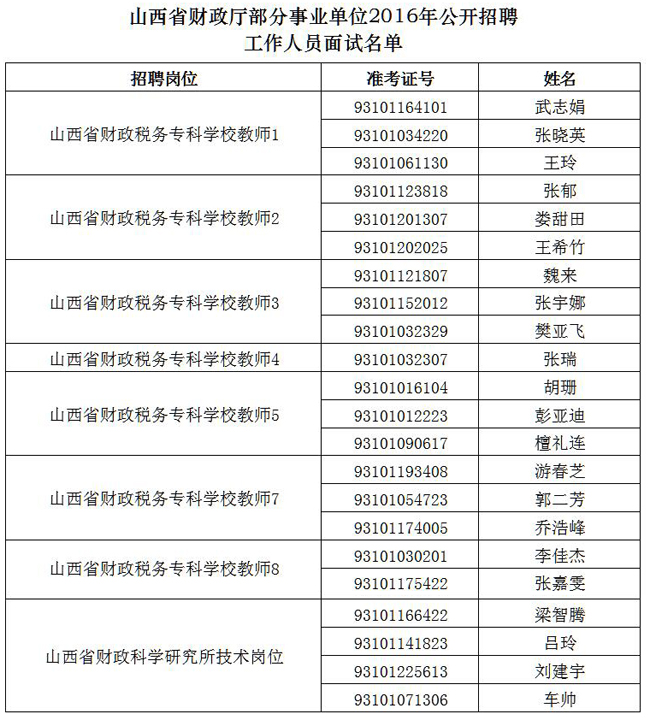 